Nevezési lapBudaSkate Kupa2022 november 26-27.2022 november 5-ig kérjük kitöltve visszaküldeni.KLUB kategóriák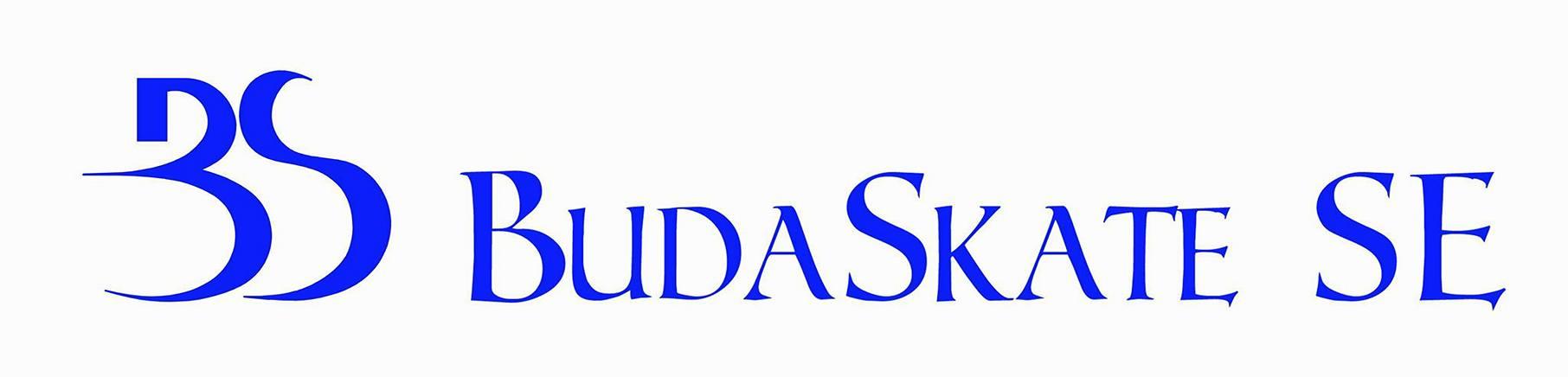 Egyesület:Edző:Kontakt személyE-mail:No.NévSzületési dátumKategória12345678910